Βιογραφικό ΣημείωμαΡήγας Νικόλαος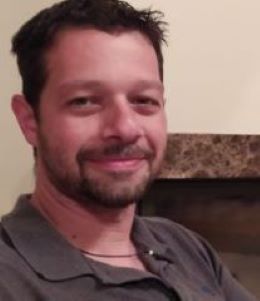 ΠΡΟΣΩΠΙΚΑ ΣΤΟΙΧΕΙΑΗμερομ.γέννησης: 26/07/1976Tόπος γέννησης: ΑθήναΔιεύθυνση: Σάμου 64Οικογεν. Κατάσταση: Έγγαμος Aριθμός  τηλ. : 6977703182E- Mail: nrigas @ uniwa.grΕΚΠΑΙΔΕΥΣΗΤμήμα Νοσηλευτικής ΑΤΕΙ ΑΘΗΝΑΣΜεταπτυχιακός Τίτλος Σπουδών στη<< Ψυχική Υγεία>> τουΤΕΙ ΘΕΣΣΑΛΙΑΣ 2017 Μεταπτυχιακό <<Διοίκηση Μονάδων Υγείας>>του ΕΑΠ σε εξέλιξη ΠτυχίοΑγγλικών Επιπέδου C2 Πτυχίο Η/ΥECDLΕΠΑΓΓΕΛΜΑΤΙΚΗ ΕΜΠΕΙΡΙΑ(07/02/2002-20/07/2003) Στο Ιδιωτικό Θεραπευτήριο <<Υγεία>>.(30/06/2003-08/08/2011) Στο Δημόσιο Γ.Ν. << Λαϊκό >>.(1/11/2005-11/072011) Στη Χειρουργική- Γυναικολογική Κλινική << Γέννεσις >>.( 08/08/2011-Σήμερα) Στο Αχιλλοπούλειο Γ.Ν. Βόλου.ΔΗΜΟΣΙΕΥΣΕΙΣZika Virus and the Risk of Developing Microcephaly in Infants: A Systematic review   10.3390/ijerph17113806 Evangelia Antoniou, Eirini Orovou  , Angeliki Sarella , Maria Iliadou , Nikolaos Rigas, Ermioni Palaska , Georgios Iatrakis, Maria Dagla.The Relationship between Zika Virus and Microcephaly in Infants doi:10.32545/encyclopedia202006.0015.v3 Evangelia Antoniou , Eirini Orovou , Angeliki Sarella , Maria Iliadou , Nikolaos Rigas , Ermioni Palaska , Georgios Iatrakis , Maria Dagla. "Perinatal Factors of Developmental Attention Deficit Hyperactivity Disorder in Children" DOI: 10.4236/jbm.2021.91001Evangelia Antoniou, Nikolaos Rigas, Alexandros Papatrechas, Eirini Orovou, Garyfallia Lemoni, Georgios Iatrakis. ADHD and the Importance of Comorbid Disorders in the Psychosocial Development of Children and Adoslescents DOI: 10.4236/jbm.2021.94001           Evangelia Antoniou, Nikolaos Rigas, Eirini Orovou, Alexandros Papatrechas Congenital Zika Infection and the Risk of Neurodevelopmental, Neurological, and Urinary Track Disorders in Early Childhood. A Systematic Review DOI: 10.3390/v13081671Evangelia Antoniou, Eirini Orovou, Paraskevi Eva Andronikidi, Christos Orovas, Nikolaos Rigas, Ermioni Palaska, Angeliki Sarella, Georgios Iatrakis, Chrysa Voyiatzaki ADHD Symptoms in Females of Childhood, Adolescent, Reproductive and Menopause Period DOI: 10.5455/msm.2021.33.114-118Evangelia Antoniou, Nikolaos Rigas, Eirini Orovou, Alexandros Papatrechas, Angeliki Sarella.The Kind of Conception Affects the Kind of Cesarean Delivery in Primiparous Women DOI: 10.5455/msm.2021.33.188-194Evangelia Antoniou, Eirini Orovou, Maria Iliadou, Angeliki Sarella, Ermioni Palaska, Nikolaos Rigas, Georgios Iatrakis, Maria DaglaΣΕΜΙΝΑΡΙΑ- ΣΥΝΕΔΡΙΑΝοσηλευτική Φροντίδα Χειρουργικού Ασθενούς.(2009).39ο Πανελλήνιο Νοσηλευτικό Συνέδριο ΕΣΝΕ (2012).Κλινικό Φροντιστήριο (Α- Τest) στα παιδιά. ΕΦΥΚΕ ( 2014).Διάλεξη- Εκπαίδευση Γονιών και Εκπαιδευτικών στις πρώτες βοήθειες για παιδιά (2014).Επείγουσες Καταστάσεις Στην Εσωτερική Παθολογία (2015).13ο Συνέδριο Μαιευτικής και Γυναικολογίας (2015).18ο Πανελλήνιο Νοσηλευτικό Συνέδριο ΠΑΣΥΝΟ (2017).Αιχμές στην επιλογή του αιμοδότη και στην ποιότητα. Ε.Α Ε. (2019).Προφορική παρουσία στο 2nd International Webinar on Global Advanced Nursing , Patient Safety and Healthcare (2020).Συμμετοχή σε συλλόγους /ερευνητικά εργαστήριαΜέλος ΕΝΝΕ ( Ένωση Νοσηλευτών Ελλάδος).Μέλος ΕΦΥΚΕ (Εταιρεία Φροντίδας Υγείας και Εκπαίδευσης).Συνεργάτης στο Ερευνητικό εργαστήριο Μαιευτικής ΠΑ.ΔΑ (διεκπεραίωση διοικητικών λειτουργιών εργαστηρίου)  Συμμετοχή σε διοργανώσεις και δραστηριότητες της Φλόγας Βόλου.